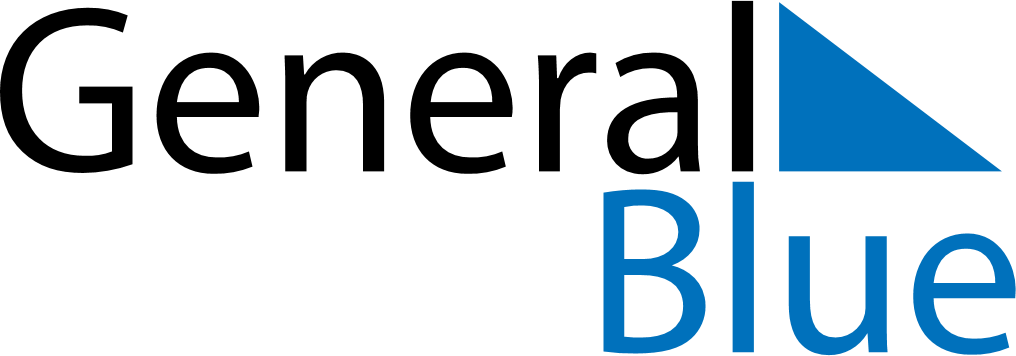 November 2019November 2019November 2019November 2019PanamaPanamaPanamaSundayMondayTuesdayWednesdayThursdayFridayFridaySaturday11234567889Separation Day (from Columbia)Separation Day (from Columbia) (substitute day)1011121314151516Primer Grito de IndependenciaPrimer Grito de Independencia (substitute day)17181920212222232425262728292930Independence Day